BOSNA I HERCEGOVINA 		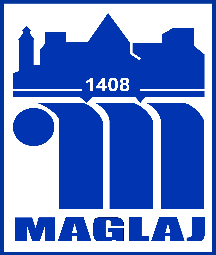 Federacija Bosne i HercegovineOpćina Maglaj, Viteska 4, 74250 MaglajSlužba za urbanizam, geodetske i imovinsko pravne poslovePodaci o podnositelju  zahtjeva:	Ime i prezime	:			JMBG	Adresa	:			Telefon/Fax	E-Mail	:		 Obracam se naslovu sa zahtjevom za izmjenu odobrenja za građenje ili 			Prilozi:Kopija pravosnažne urbanističke saglasnostiKopija pravosnažnog odobrenja za građenjeKopija pravosnažne izmjene urbanističke saglasnostiKopija katastarskog plana (original)ZK izvadak ili pravosnažno rješenje o dodjeli na korištenje zemljišta u svrhu izgradnjeProjekat za izvođenje u dva primjerkaAdministrativna taksa:	50 KMNapomena:Rok za rješavanje zahtjeva računa se od dana podnošenja kompletne dokumentacije navedene kao prilog ovom zahtjevu.Mjesto i Datum                                                                                  POTPIS PODNOSITELJA ZAHTJEVPredmet: Zahtjev za izmjenu odobrenja za građenje